ČESKÉ VYSOKÉ UČENÍ TECHNICKÉ V PRAZE 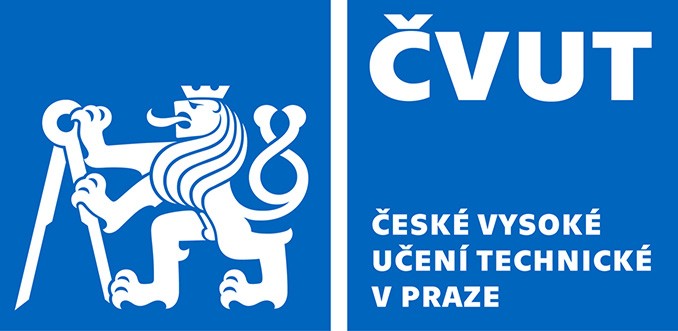 Fakulta stavebníThákurova 7, 166 29 Praha 6Žádost o provedení úhrady – bezhotovostní platby do zahraničíZemě:     Datum:      	Podpis pracovníka:		Podpis ved. katedry:	Přílohy:při platbě platební kartou fakulty je nutno dodat ještě kopii registrační přihlášky nebo „Inquiry for payment“Jméno a příjmení:      Jméno a příjmení:      Katedra:      Tel.:      Žádám o provedení úhrady ve výši:      Žádám o provedení úhrady ve výši:      Za:Za: vložné konference – uveďte název konference:	účast s přednesením referátu:  záloha na ubytování členství v mezinárodní nevládní organizaci – název:       ostatní      	(specifikovat -  např. kniha, software, zboží apod.)	hmotnost:       a způsob dopravy:       vložné konference – uveďte název konference:	účast s přednesením referátu:  záloha na ubytování členství v mezinárodní nevládní organizaci – název:       ostatní      	(specifikovat -  např. kniha, software, zboží apod.)	hmotnost:       a způsob dopravy:      Platbu žádám provést:Platbu žádám provést: Šekem na adresu:ÚDAJE NENÍ NUTNÉ VYPLŇOVAT, POKUD ZŘETELNĚ VYZNAČÍTE ADRESU V PŘILOŽENÉM DOKLADU Převodem na účet:ÚDAJE NENÍ NUTNÉ VYPLŇOVAT, POKUD BUDOU ZŘETELNĚ OZNAČENY NA PŘILOŽENÉM DOKLADUIBAN/číslo účtu:       VS:      Název majitele účtu a adresa:Název banky:      SWIFT/BIC:        Není-li uveden SWIFT/BIC je nutné uvést adresu zahraniční banky. Tu je třeba uvést i u zahraničních plateb do států mimo EU: Platební kartou fakulty Šekem na adresu:ÚDAJE NENÍ NUTNÉ VYPLŇOVAT, POKUD ZŘETELNĚ VYZNAČÍTE ADRESU V PŘILOŽENÉM DOKLADU Převodem na účet:ÚDAJE NENÍ NUTNÉ VYPLŇOVAT, POKUD BUDOU ZŘETELNĚ OZNAČENY NA PŘILOŽENÉM DOKLADUIBAN/číslo účtu:       VS:      Název majitele účtu a adresa:Název banky:      SWIFT/BIC:        Není-li uveden SWIFT/BIC je nutné uvést adresu zahraniční banky. Tu je třeba uvést i u zahraničních plateb do států mimo EU: Platební kartou fakultyPlatbu uhradit z:      	(katedry, grantu, VZ)Bankovní poplatky hradí:	 plátce	 plátce/příjemce	 příjemcePlatbu uhradit z:      	(katedry, grantu, VZ)Bankovní poplatky hradí:	 plátce	 plátce/příjemce	 příjemce